Bem aventurados os misericordiosos pois alcançarão misericórdiaFalar o tema e dizer que iremos contar uma história que o representa.O que é necessário para o desenvolvimento da história:Mala de viagem contendo:Bíblia grande – podendo usar a de EVAMapa antigo – para ajudar as crianças se relacionam com a ideia de sair em uma viagemSandálias – colocando para sair em uma viagemCoração – Compaixão “sentiu o coração” Cavalo (boneco plástico) – "Pondo-o sobre a sua cavalgadura"Caixa de sapato (será a hospedaria) – "Levou-o para uma estalagem”Sacola com Kit médico de brinquedo e gazes ou atadura – "Atou-lhe as feridas" Dentro da sacola Botija de azeite – “Deitando nelas azeite e vinho" Saquinho contendo moedas e, (podendo ser moedas de chocolate), pagamento de cuidados do homem ferido – “Tirou dois dinheiros, e deu-os ao hospedeiro" “Carinhas” em EVA ou copos plásticos com carinhas desenhadas com canetas de retroprojetorLadrão Sacerdote LevitaSamaritano Hospedeiro (que deve ficar dentro da caixa de sapato – hospedaria)Rapaz viajante (esse com uma cara feliz de um lado e a triste do outro, as marcas vermelhas deixar pra fazer no decorrer da história)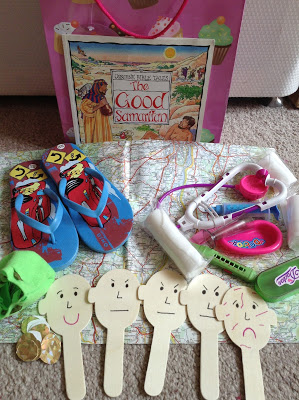 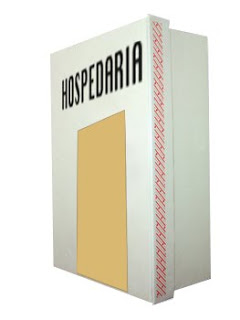 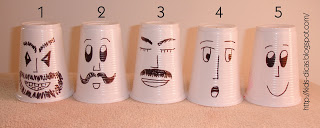 História:Começar a apresentação  entrando com a mala: Abra-a e coloque as sandálias de viagem sobre a mesa  e pegue a Bíblia. Coloque a hospedaria na ponta da mesa e aos poucos vá tirando os personagens e objetos da mala.Na bíblia lemos sobre certo homem interprete da lei que um dia foi até Jesus para fazer umas perguntas. Na verdade ele tentava confundir Jesus com suas perguntas, pois, não acreditava que Jesus era o filho perfeito de Deus. E assim queria encontrar algum erro, mas Jesus mesmo sabendo disso, quis ouvir as perguntas do homem e também responder.E o homem interprete da lei perguntou – "Mestre, o que preciso fazer para herdar a vida eterna? "O que você acha que Jesus fez? Será que ele riu por que o homem interprete da lei fez aquela pergunta tão tola? Claro que não! Jesus é Maravilhoso, Conselheiro, Ele não critica, não faz piada não debocharia de ninguém por mais boba que a pergunta fosse.Jesus começou a responder com outra pergunta – O que está escrito?E o Interprete da Lei respondeu – “Ame o Senhor, o seu Deus de todo o seu coração, de toda a sua alma, de todas as suas forças e de todo o seu entendimento e ame o seu próximo como a si mesmo".Então será que aquele homem interprete da lei sabia o que estava fazendo ou ele só tinha “conhecimento” e não praticava? Jesus falou que ele conhecia todas as leis de Deus muito bem, mas para ter a Vida Eterna, ele deveria FAZER o que e dizia! Para ajudar aquele homem interprete da lei a entender o que Ele estava falando Jesus contou uma história. Havia um judeu, um homem do povo de Deus, que viajava sozinho com seu cavalo numa estrada para a cidade de Jericó. Pegue a carinha que representa o rapaz (com cuidado para não mostrar a parte em que ele está machucado) e o cavalo, faça o som do cavalo "pocotó, pocotó, pocotó" (peça ajuda as crianças para fazer o mesmo som).Ele foi assaltado e os bandidos lhes tiraram as roupas, espancaram-no, roubaram seu cavalo e fugiram deixando-o quase morto, na beira da estrada.Coloque uma carinha ao lado da outra, simule uma briga, faça o ladrão levar o cavalo do moço e mostre o rapaz todo sujo e arranhado, (faça com a caneta vermelha as marcas de sangue).  Aconteceu estar descendo pela mesma estrada um sacerdote. Quando viu o homem caído ele até pensou em parar para ajudar, mas passou pelo outro lado. Use a carinha do sacerdote e explique quem ele era*Vá contando a história faça o caminho com o sacerdote e com o levita, fazendo comentários como se eles tivessem medo, ou que preferiram ignorar. Para cada um que passar na estrada use o mesmo cavalinho e lembre-se de pedir que a cada entrada as crianças façam o som do cavalo trotando. E assim também um levita e que vinha na mesma estrada; quando chegou ao lugar e o viu, passou pelo outro lado. Use a carinha do levita e explique quem ele era* *para que eles entendam que eram pessoas cultas e que conheciam a palavra de Deus.Quando for a hora do samaritano, use a sacola de viagem para que na hora em que ele encontrar com o moço ferido, tire o pano para limpar os ferimentos.Mas um samaritano, estando de viagem, chegou onde se encontrava o homem. Ande com o cavalo de um lado para o outro, passando pelas crianças, até se deparar com o rapaz machucado e caído. Será que o samaritano ficou contente com o que aconteceu com aquele homem? Você sabia que os samaritanos e os judeus se odiavam e que viviam brigando?Não! Esse samaritano era diferente. Ele sentiu tristeza teve compaixão e foi ajudar aquele homem. Mostre o coração Aproximou-se, enfaixou as feridas, derramando nelas vinho e óleo. (era costume fazer isso, pois, não se tinha remédio). Pegue o azeite e coloque na gaze e enfaixe a carinha do rapazDepois o colocou sobre o seu próprio animal, levou-o para uma hospedaria na cidade mais próxima e cuidou dele durante toda a noite.Faça com que as carinhas fiquem sobre o cavalo e aproxime da caixa da hospedaria, dentro da caixa, você já deverá ter colocado o hospedeiro. Faça o samaritano e o hospedeiro descer o jovem do cavalo, abrir a porta e colocar o moço ferido lá dentro... No dia seguinte, deu dois denários ao hospedeiro e disse-lhe – Cuide dele. Quando voltar eu pagarei todas as despesas que você tiver.Depois, mostre que o homem voltou e entregou dinheiro (use as moedas de chocolate ou o dinheirinho de papel) para reforçar o cuidado que o samaritano teve com aquela vida.Depois que Jesus contou a história perguntou ao homem interprete da lei – “Qual destes três você acha que foi o próximo do homem que caiu nas mãos dos assaltantes?”Ele responde – “Aquele que teve misericórdia dele, Jesus lhe disse – Vá e faça o mesmo".DinâmicaJesus mostra para aquele Intérprete da lei que usar de misericórdia vai além das diferenças, quem ajudou o judeu foi justamente o samaritano. Usar de misericórdia vai além se a pessoa merece ou não, será que aquele judeu iria reconhecer o que fez o samaritano por serem inimigos? Usar de misericórdia pode dar trabalho, dar despesa, mas segundo a nossa bem aventurança, esse samaritano, se a história fosse real, alcançaria misericórdia no dia do julgamento final. Esta lá em Mateus 25.31-46.Vamos ler?Antes vcs terão que colocar os versículos em ordem, que estão debaixo da suas cadeiras!Depois de colocar em ordem cada um irá ler um versículo.LembrancinhaUm pirulito de chocolate embalado com um papel onde de um lado se vê um coração e do outro a palavra JESUS. Demonstrar que se fizerem movimentos entre as palmas das mãos o nome JESUS, aparecerá dentro do coração.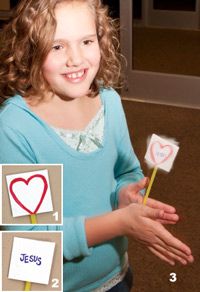 